Unit 7 Lesson 15: Construyamos y contemos con figuras sólidasWU Exploración de estimación: ¿Cuántos cubos? (Warm up)Student Task StatementEscribe una estimación que sea:Escribe una estimación que sea:1 Una torre altaStudent Task Statement¿Cuántas figuras sólidas usaste en tu torre?_______________2 ¿Qué pueden hacer con estas figuras?Student Task Statement5 cubos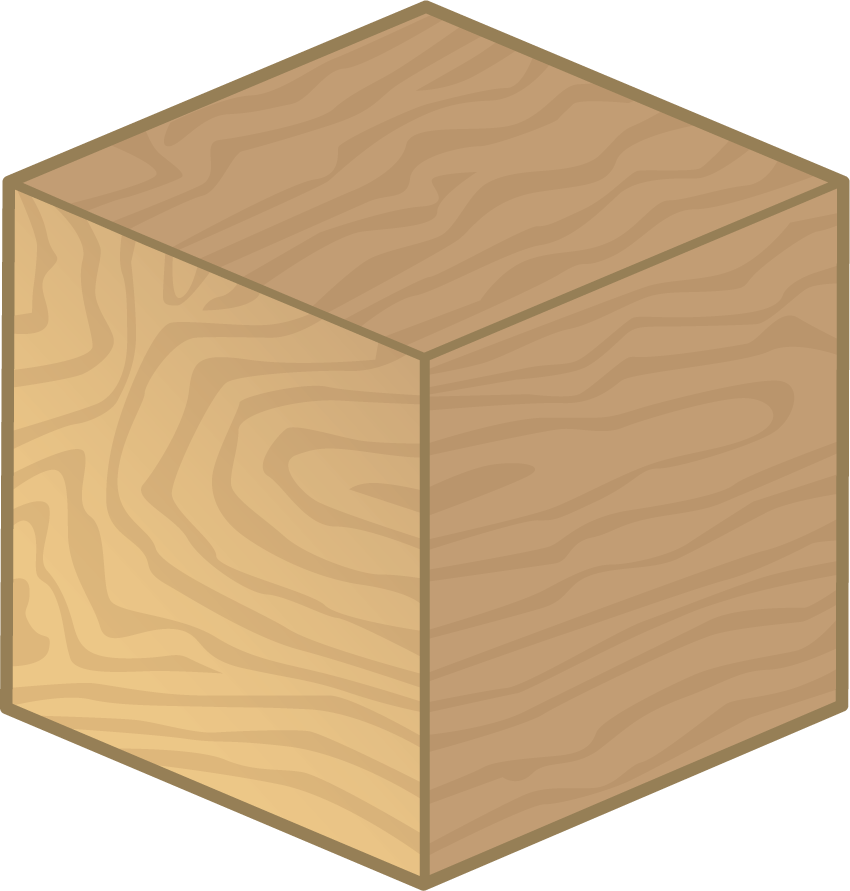 4 cilindros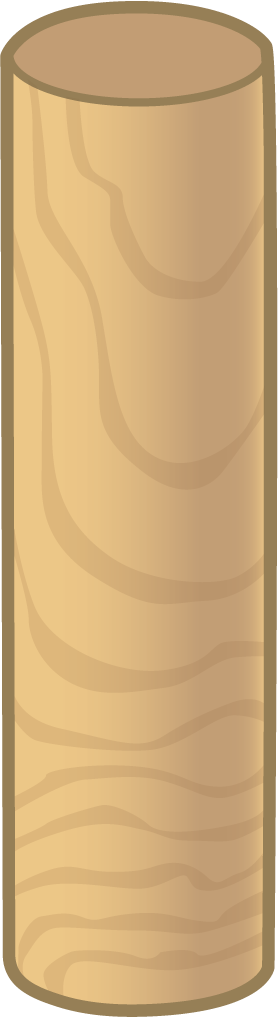 6 conos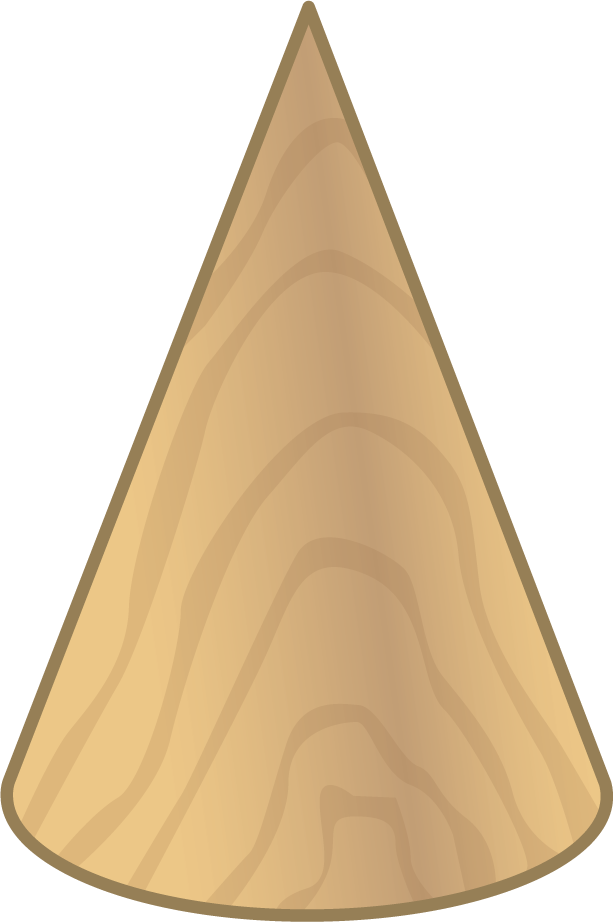 ¿Cuántas figuras usaste en total?_______________3 conos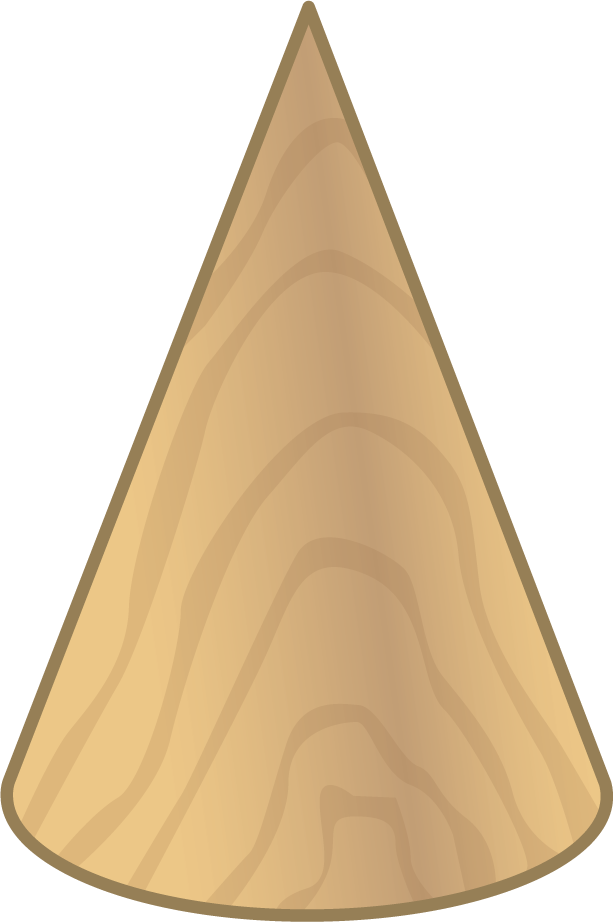 4 cubos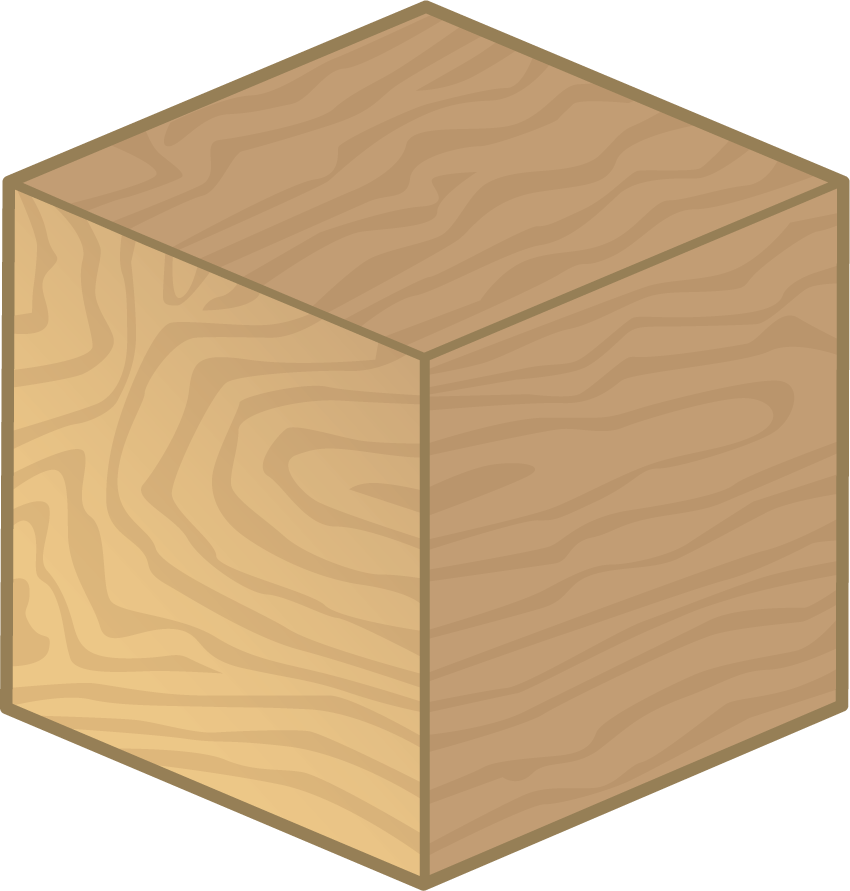 5 cilindros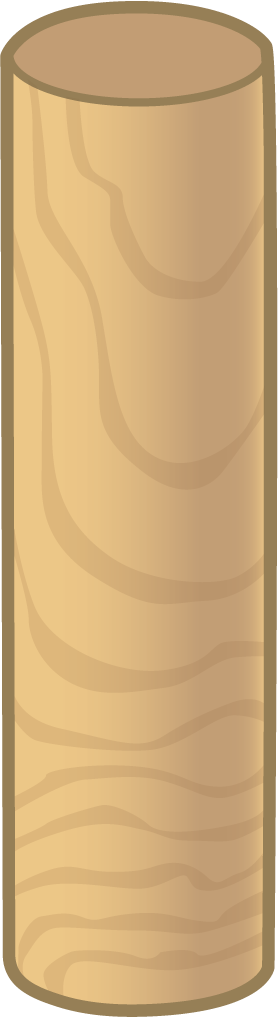 ¿Cuántas figuras usaste en total?_______________3 Centros: Momento de escogerStudent Task StatementEscoge un centro.Construye figuras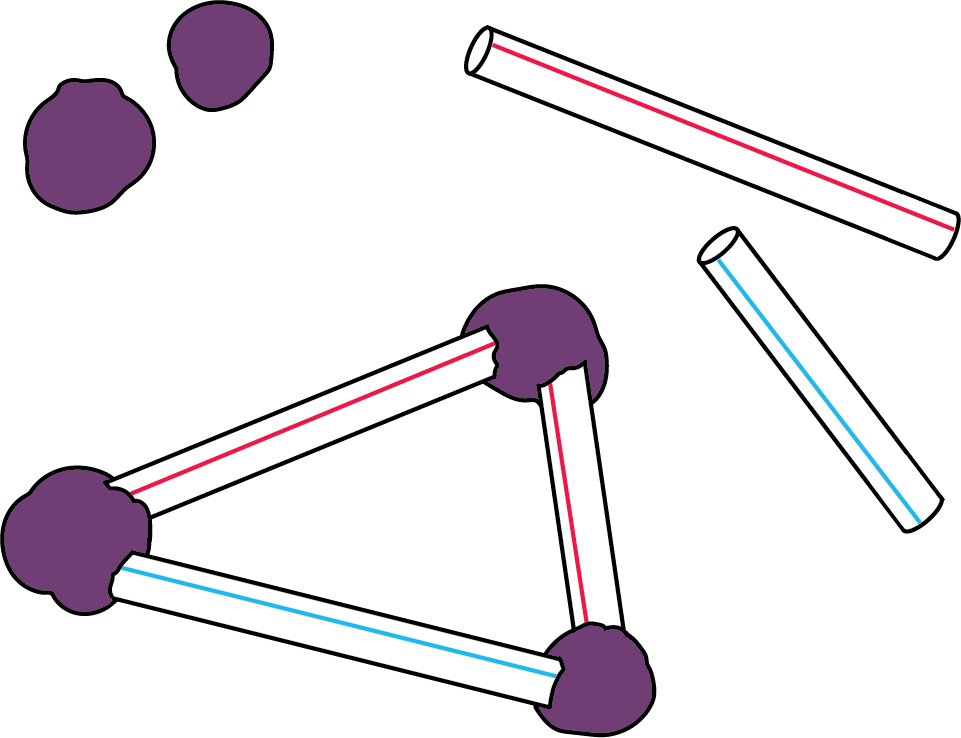 Bloques sólidos geométricos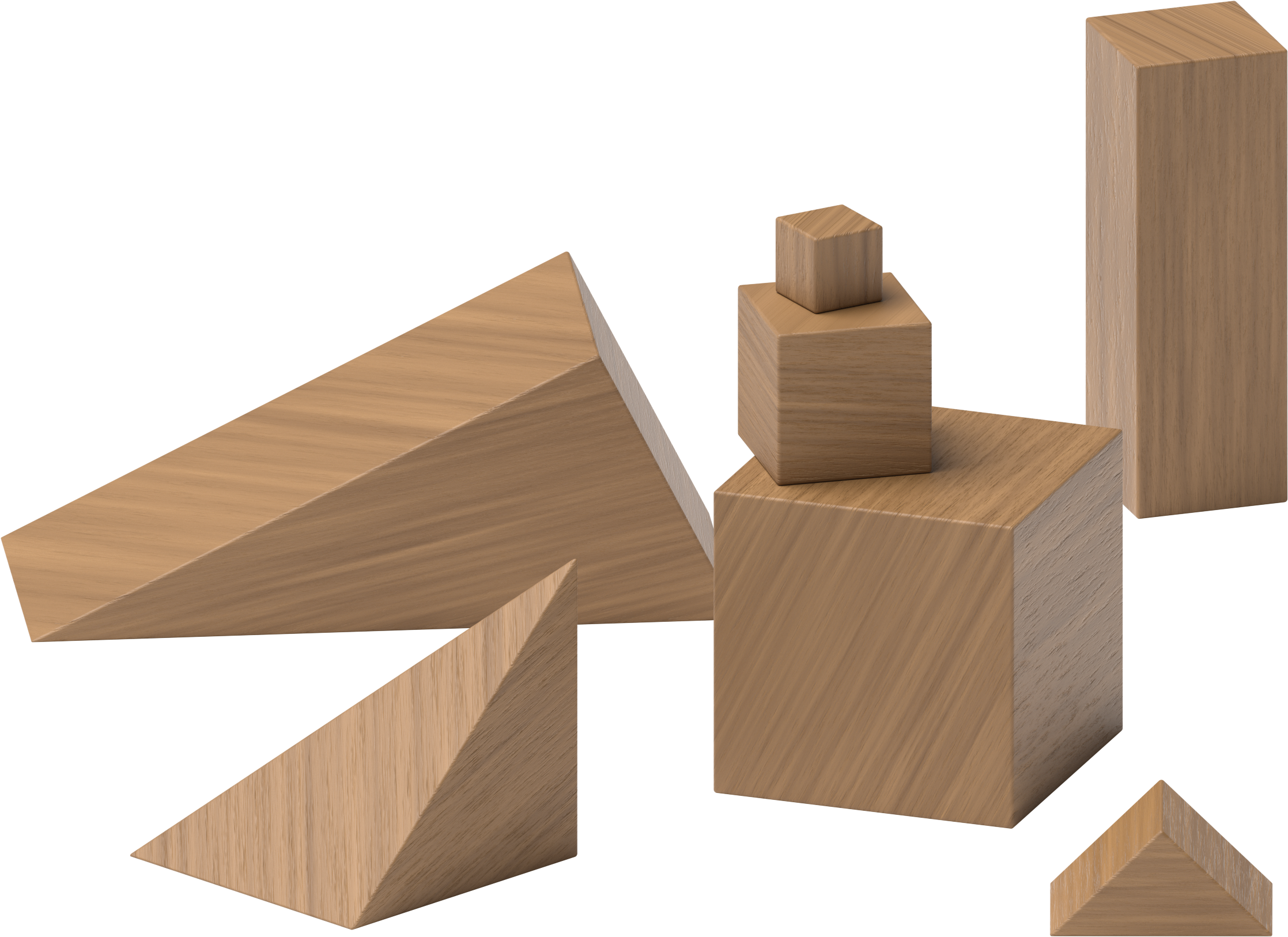 Contar colecciones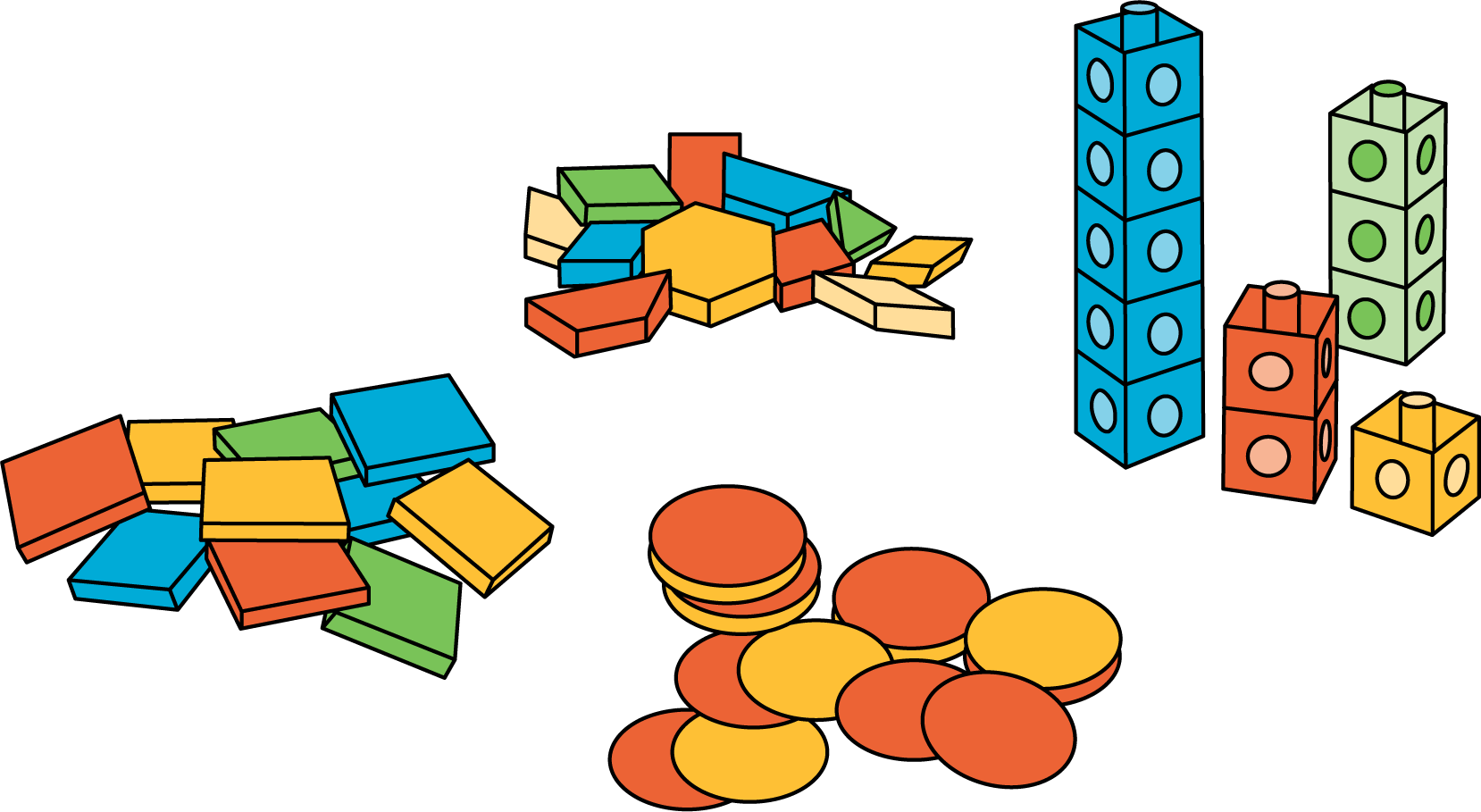 Haz una como la mía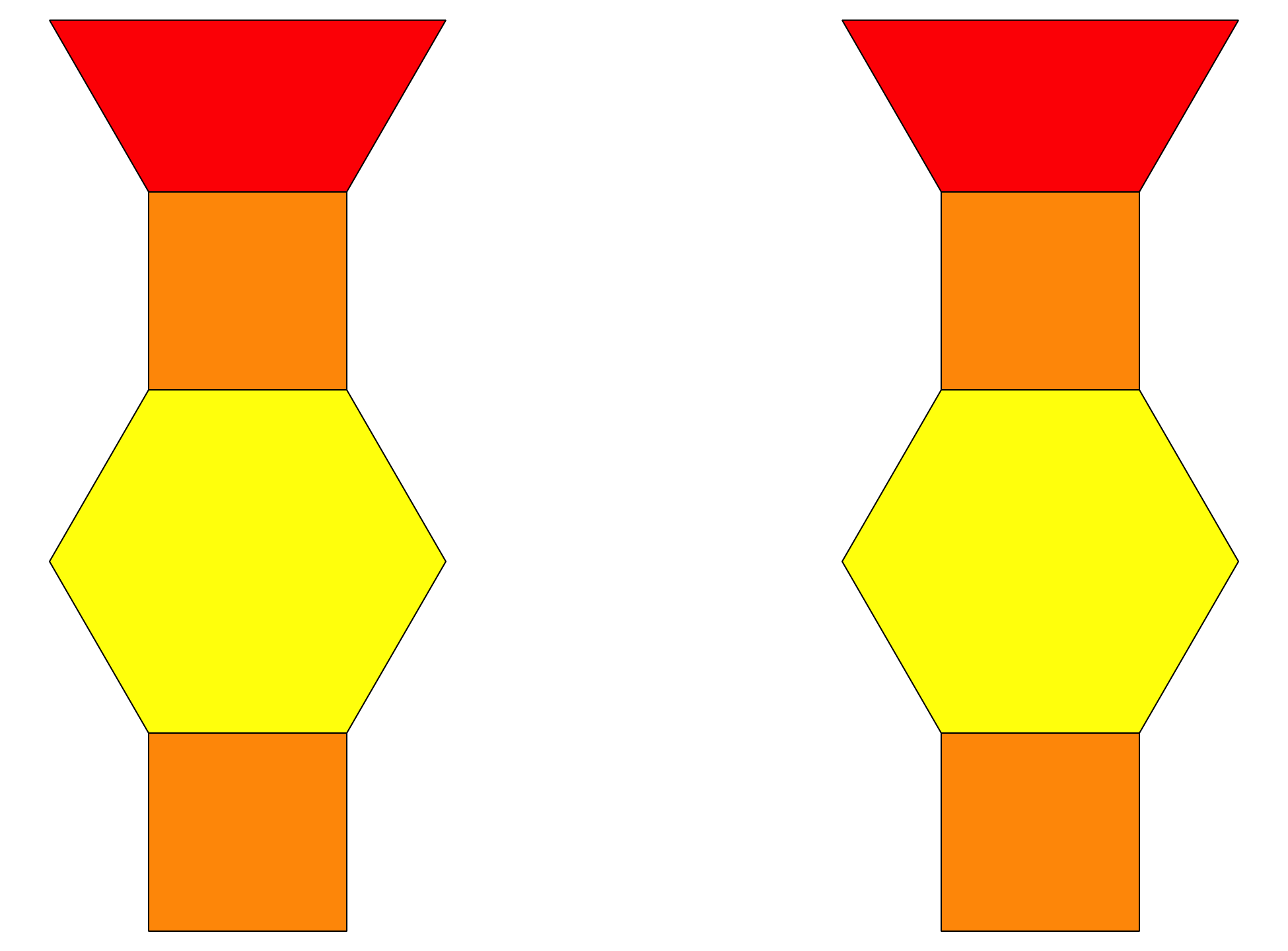 Revuelve y saca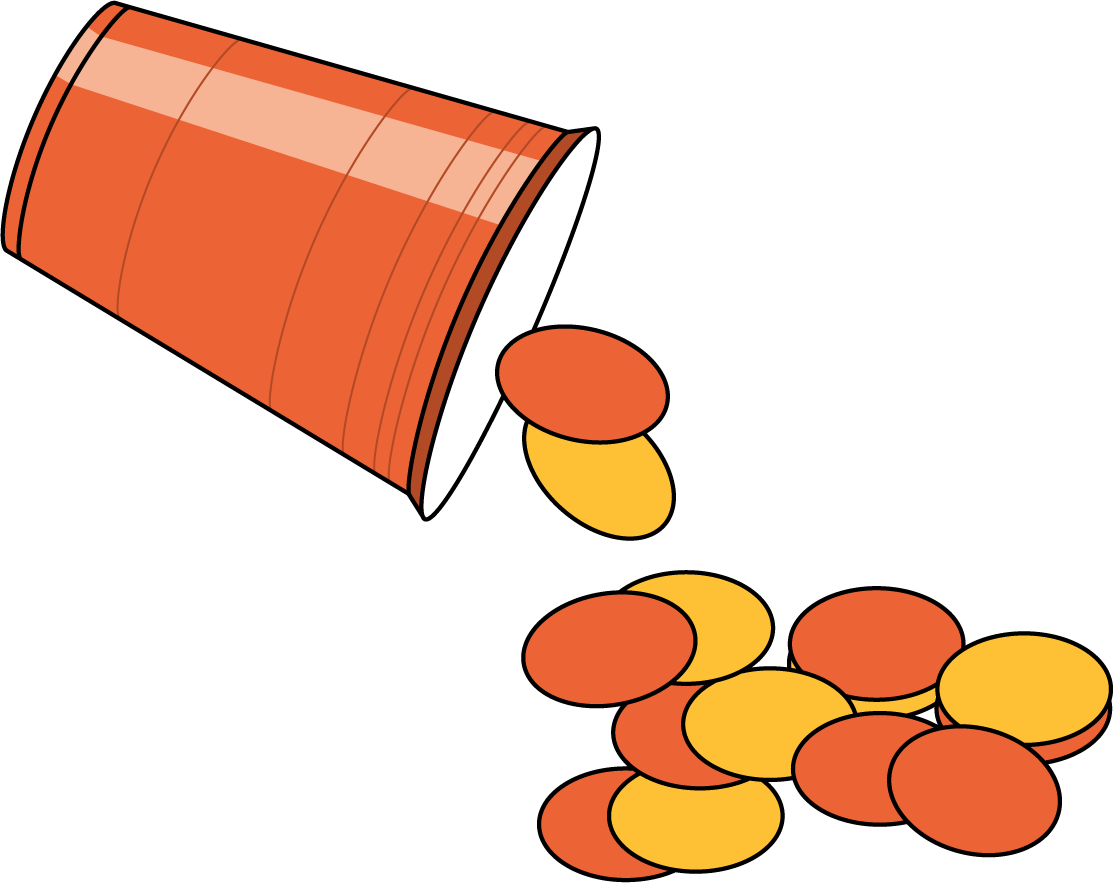 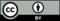 © CC BY 2021 Illustrative Mathematics®muy bajarazonablemuy altamuy bajarazonablemuy alta